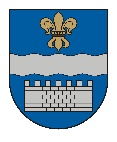 DAUGAVPILS DOMEK. Valdemāra iela 1, Daugavpils, LV-5401, tālr. 65404344, 65404365, fakss 65421941 e-pasts info@daugavpils.lv   www.daugavpils.lvDaugavpilīĀRKĀRTAS SĒDES  PROTOKOLS2021.gada 5.oktobrī                                                                                         	      Nr.40			                    				SĒDE NOTIEK DOMES SĒŽU ZĀLĒ SĒDE SASAUKTA 	plkst. 11.00SĒDI ATKLĀJ 	plkst. 11.00SĒDI VADA – Daugavpils pilsētas domes priekšsēdētājs Andrejs ElksniņšSĒDES DARBA KĀRTĪBA:1. Par aizņēmuma ņemšanu projektam Nr.5.5.1.0/18/I/002 “Kultūras mantojuma objekta publiskās ārtelpas attīstības un pieejamības veicināšana tūrisma pakalpojumu daudzveidošanai Daugavpils pilsētā”.SĒDĒ PIEDALĀS - 9 Domes deputāti –  A.Elksniņš, A.Gržibovskis, L.Jankovska,                                                                   V.Kononovs, N.Kožanova, M.Lavrenovs,                                                                   V.Sporāne-Hudojana, M.Truskovskis, A.Vasiļjevs.                                                                      SĒDĒ PIEDALĀS VIDEOKONFERENCES REŽĪMĀ – 4 Domes deputāti-                                                                                                I.Aleksejevs, I.Jukšinska,                                                                                                I.Prelatovs, I.Šķinčs, SĒDĒ NEPIEDALĀS  - 2 Domes deputāti –  P.Dzalbe – iemesls nav zināms,                                                                         J.Lāčplēsis – iemesls nav zināms,SĒDĒ PIEDALĀS       - pašvaldības administrācijas darbinieki:                                         S.Šņepste, R.Golovans, T.Dubina, D.Krīviņa, E.Upeniece, L.Bebriša,                                         N.Aļhimoviča, A.Mahļins, L.Korsaka, I.Šalkovskis, A.Jemeļjanovs.SĒDI PROTOKOLĒ  - Domes protokolu lietvedības pārzine S.Rimicāne1.§    (637)Par aizņēmuma ņemšanu projektam Nr.5.5.1.0/18/I/002 “Kultūras mantojuma objekta publiskās ārtelpas attīstības un pieejamības veicināšana tūrisma pakalpojumu daudzveidošanai Daugavpils pilsētā                                               E.Upeniece, A.ElksniņšPamatojoties uz likuma “Par pašvaldībām” 21. panta pirmās daļas 2. punktu un likuma “Par pašvaldību budžetiem” 22. un 22.1 pantu, likuma „Par valsts budžetu 2021.gadam” 13.panta pirmās daļas 1.punktu, 2019.gada 26.jūlija Vienošanās par Eiropas Savienības fonda projekta īstenošanu Nr.5.5.1.0/18/I/002, Daugavpils domes Finanšu komitejas 2021.gada 5.oktobra atzinumu, atklāti balsojot: PAR – 13 (I.Aleksejevs, A.Elksniņš, A.Gržibovskis, L.Jankovska, I.Jukšinska, V.Kononovs, N.Kožanova, M.Lavrenovs, I.Prelatovs, V.Sporāne-Hudojana, I.Šķinčs, M.Truskovskis, A.Vasiļjevs), PRET – nav, ATTURAS – nav, Daugavpils dome nolemj: Lūgt Pašvaldību aizņēmumu un galvojumu kontroles un pārraudzības padomē atļauju ņemt  ilgtermiņa  aizņēmumu  Valsts  kasē  ar   Valsts   kases  noteikto   procentu   likmi  līdz 213 327 EUR (divi simti trīspadsmit tūkstoši trīs simti divdesmit septiņi euro 00 centi) apmērā, uz 19 gadiem projekta „Kultūras mantojuma objekta publiskās ārtelpas attīstības un pieejamības veicināšana tūrisma pakalpojumu daudzveidošanai Daugavpils pilsētā” Nr.5.5.1.0/18/I/002 īstenošanai. 2. Aizņēmumu izņemt 2021.gadā.3. Aizņēmuma pamatsummu sākt atmaksāt ar 2023.gada martu.4. Garantēt aizņēmuma atmaksāšanu, paredzot aizņēmuma atmaksāšanai nepieciešamos līdzekļus, turpmāko gadu Daugavpils valstspilsētas pašvaldības budžetos.Sēdi slēdz plkst.11.04Sēdi vadīja: Domes priekšsēdētājs       		   (personiskais paraksts)                          A.ElksniņšProtokoliste              		      (personiskais paraksts)                	                 S.Rimicāne  